LISTE DES PIECES CONSTITUTIVES DU DOSSIERAttention, les dossiers incomplets ne pourront pas être étudiés,merci de joindre TOUTES les pièces listées ci-dessous :Tout porteur de projet :Courrier officiel de demande de subvention adressé au Président du PETR de l’Avallonnais (modèle joint)	Fiche d’identification (modèle joint)	Fiche de présentation de projet (modèle joint)	Budget prévisionnel de l’action (modèle joint)	Devis	Justificatif des partenariats prévus : financier et autres	Pour les associations :Copie du récépissé de déclaration en sous-préfecture	Copie des statuts de l’association	Liste des dirigeants de l’association (bureau) 	Copie des comptes approuvés du dernier exercice clos	Le cas échéant, copie du rapport au commissaire aux comptes	Compte rendu de la dernière AG et rapport d’activité de l’année précédente	Pour les collectivitésLa délibération approuvant le projet si elle a déjà été prise	FICHE D’IDENTIFICATIONPRESENTATION DE LA STRUCTURE CANDIDATEA joindre au dossierINFORMATION CONCERNANT LA STRUCTURE : NOM  ……………………………………………………………………………………………………Nom et titre du représentant légal ……………………………………………………………………N° SIRET  I Joindre l’attestation INSEE si déjà en votre possession, sinon penser à en faire la demande, elle vous sera demandée en cas de sélection. Ce numéro est obligatoire pour le versement de la subvention.Adresse :……………………………………………………………………………………………….…………………………………………………………………………………………………………..Tel : I  I  I  I  I e-mail : ……………………………………………………………………………….…………………RESPONSABLE DU PROJET :Nom………………………………………………………………………………………………………Prénom…………………………………….…………………………………………………………….Fonction……………………………………………………………………………………………………Tel : I  I  I  I  I e-mail : ……………………………………………………………………………….…………………FORME JURIDIQUE:…………………………………………………………………………………………………………..TAILLE DE LA STRUCTUREEffectifs salaries en ETP (Equivalent temps plein)……………………………………Montant du dernier bilan (ou compte administratif pour les collectivités)........................……..€Chiffre d’affaire HT (le cas échéant) ..................................……..€FICHE DE PRESENTATION DU PROJET A joindre au dossierIntitulé de l’action :Période prévisionnelle d’exécution de l’opération :Du   I  I  I     au     I  I  I Présentation de la structure :Il s’agit de présenter le porteur de projet, son réseau, son cœur de métier, quelles sont ces cibles prioritaires et sa stratégie Contenu de l’action : Il s’agit de présenter l’action (méthodologie, contenu, déroulement opérationnel, …)Territoires concernés par l’action : Localisation et ou territoires où se déroule l’action (rayonnement, itinérance, solutions de mobilité…. )Moyens de mise en œuvre de l’action : - Intervenants salariés ou extérieurs directement affectées à l’opération (fonction, mission, effectifs – qualification, CV…)- Moyens matériels : Il s’agit de préciser tous les moyens matériels et immatériels utilisés pour les besoins de l’opération (locaux, logiciel…)Partenaires impliqués Dans la mise en œuvre et/ou sur le suivi du projet (mobilisation des publics, articulation avec les acteurs du territoire, …) FOURNIR DES JUSTIFICATIFSPublic ciblé : - Typologie des profils visés – Solutions d’adaptation aux publics en difficulté  - Nombre, pourcentage de publics prévusLe développement durablePréciser la manière dont les trois piliers sont pris en compte dans le projet d’une manière globale :- social : information de la population, tarification adaptée…, - économique : promotion/partenariat avec les structures économiques locales, achats locaux…, - écologique : prise en compte des démarches éco-citoyens, mise en valeurs des produits locaux … Communication, promotionRésumé du plan de communication en locale, régional, national (joindre des maquettes si elles existent) Evaluation :Préciser comment l’évaluation sera réalisée et formalisée : indicateurs et outils permettant d’évaluer l’atteinte des objectifs. (Un bilan qualitatif et quantitatif vous sera demandé pour le versement de l’aide)BUDGET PREVISIONNEL DE L’ACTIONLa structure est-elle assujettie à la TVA ?   Oui    Non     Si non, fournir une attestation de non assujettissement à la TVA (attestation du commissaire aux comptes ou des services fiscaux ou Cerfa N° 6333)	Plan de financement du projet :Le budget doit être équilibré en TTCFinanceurs publics sollicités : fournir tout justificatif en votre possession (courriers, échanges d’e-mails, notifications, conventions…).Postes de dépenseHTColonne à remplir si assujettiTTCRecettesTTCex: achat fournituresVentes liées à l’opération achat matérielcommunication Toute aide Pays Avallonnais (subvention demandée avec cet appel à projets)locationsAutres financeurs publicsrémunération intervenants-  Etatsalaires-  Régiondéplacement-  Département-  Commune de……..-  Communauté de communes ………-  AutresFinanceurs privés-  Fondations -  Autres-   Autofinancement : minimum 20%TOTALTOTAL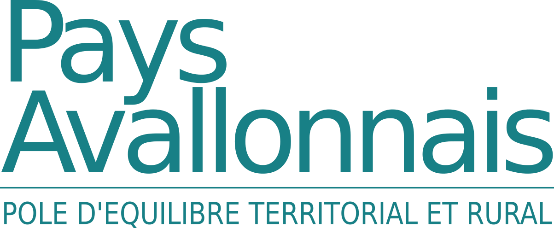 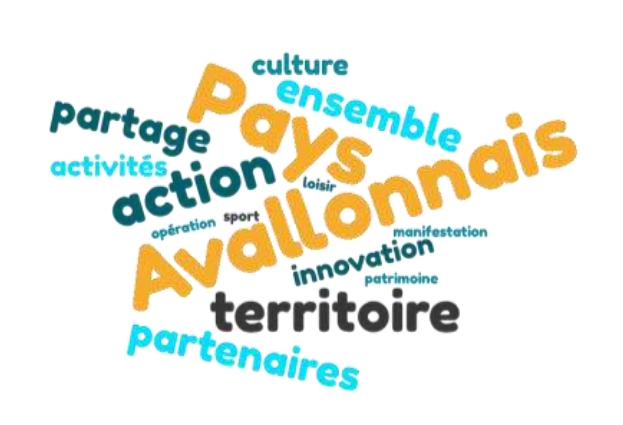 